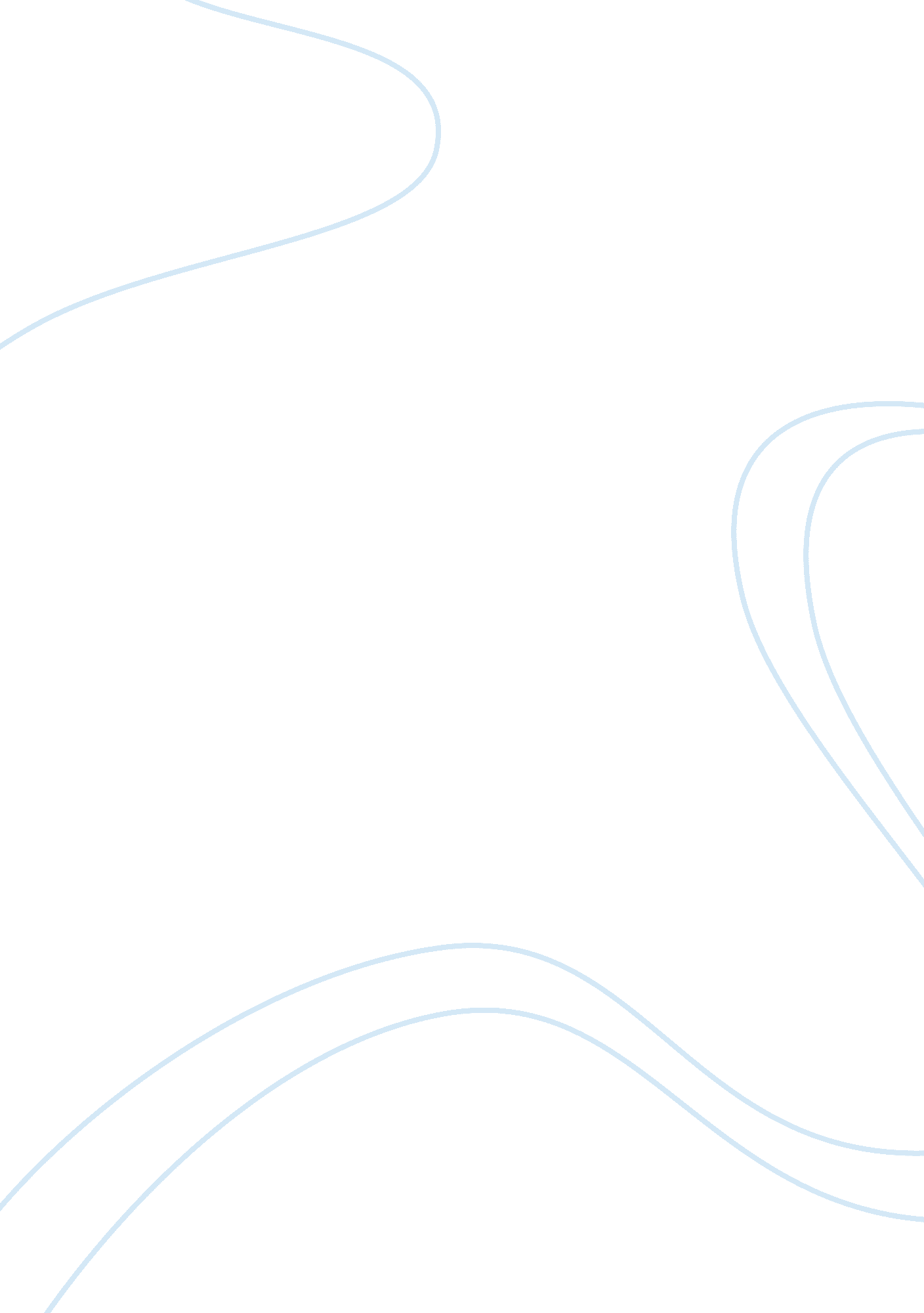 A new look at electronic medical record essay sampleHealth & Medicine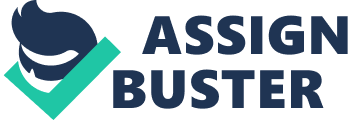 The American medical system has long needed to abandon its old paper system and catch up with the rest of the digital age. Putting medical records on computers instead of filling out forms when you go to the hospital will reduce medical errors and reduce costs. On the other side any savings or efficiencies would benefit the insurers paying the bills not the providers. So why should providers invest hundreds of thousands or even millions of dollars in computer record management systems? What people’s organization and technology factors are responsible for the difficulties in building electronic medical record system? Many factors are presenting difficulties in building these electronic records. Some people factors include patients feel as though there will be no confidentiality in the online system, Organization factors include smaller medical practices not being able to afford the cost of the online database as well as the time commitment involved. Technological factors include not yet discovering a way to be able to share information from nurses to doctors as well as other care providers. Some other difficulties can include communication, culture, organizational issues, training, and leadership. People skills are also very important to EHR implementations. What is the business, political, and social impact of not digitizing medical records (for individual physicians, hospitals, insurers, patients, and the US Government)? Not digitizing medical records for physicians it makes their job harder because the now have to go through tons of paperwork to see if the patient had experienced these symptoms before and what was previously done to treat them. Hospitals are being faced with penalties for not updating their systems that can include the reduction of their Medicare and Medicaid. Insurers are losing the option of immediate processing for claims, while patients are more at risk without the online medical records; they are being put through redundant testing that can be harmful for them. The U. S government is wasting $80 billion a year by not having these online records. What are the business and social benefits of digitizing medical record keeping? The Benefit of the online medical records decrease mistakes as far as patient testing on misdiagnoses, it helps the healthcare industry over $80 million that can be used to help those with no healthcare. It also helps hospitals receive speedy payment from their patient claims. Are electronic medical record systems a good solution to the problem of rising health care costs in the United States? Explain you answer. I do not believe this a solution to rising healthcare cost because of the price it would cost to set up these electronic systems. With $2 million being provided up front to hospitals and physicians as well as 17 billion to health providers who implement it successfully. With the cost of the these systems costing 30, 000-50, 000 per doctor. It will be years before these hospitals even break even after these costs. It is a great solution to help save time but not save money. Works Cited 
Laudon, Kenneth C. Laudon & Jane P. Essentials of Management Information Systems. Prentice Hall, 2013. Print. 